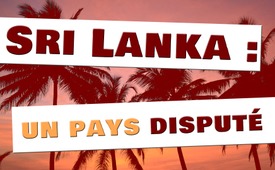 Sri Lanka : un pays disputé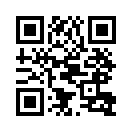 Le Sri Lanka est un petit pays pauvre aux routes maritimes stratégiques, qui pour  cette  raison  est disputé  par le monde occidental et la Chine, lesquels  veulent  y exercer leur influence. Les luttes de pouvoir contrôlées de l’extérieur et les attaques terroristes du 21 avril 2019, où 253 personnes sont mortes, sont-elles liées à cela ?Bien que le Sri Lanka ne soit qu'un petit pays pauvre, il a été pendant de nombreuses années très disputé par les puissances mondiales de l’Occident et par la Chine. 
En raison de la situation de cette île sur des routes maritimes stratégiques, la Chine possède à Colombo et Hambantota des ports maritimes, qui sont utilisés avant tout à des fins militaires. Mais le monde occidental aussi, ainsi que l'Inde, cherchent à exercer leur influence sur le Sri Lanka. 
En politique, cela a conduit à de violents conflits l'année dernière (2018) : Le Premier ministre sri-lankais Ranil Wickremesinghe, qui a coopéré avec l'Occident et l'Inde, a été démis de ses fonctions en octobre 2018 en raison d'un présumé complot d’assassinat contre le Président sri-lankais. En décembre 2018, cependant, il a été réintégré dans son ancienne fonction sous la pression des États-Unis, de l'Europe et de l'Inde. 
Pour obtenir la réintégration de Wickremesinghe, on a utilisé des moyens de pression financiers, comme  par  exemple la  suspension d’un versement de crédit.
Quelles machinations peut-on encore envisager pour étendre son influence dans un pays et le rendre encore plus dépendant ? Le 21 avril 2019 une série d’attentats à la bombe commis dans trois églises et trois hôtels par des kamikazes, ont tué plus de 253 personnes. Serait-il possible que ces attentats terroristes soient liés à ces luttes de pouvoir ?de mkrSources:www.wsws.org/de/articles/2018/12/18/srla-d18.html| 
www.irishtimes.com/news/world/africa/sri-lankan-president-sacks-prime-minister-over-assassination-plot-1.3679009Cela pourrait aussi vous intéresser:#SriLanka-fr - www.kla.tv/SriLanka-frKla.TV – Des nouvelles alternatives... libres – indépendantes – non censurées...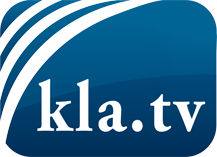 ce que les médias ne devraient pas dissimuler...peu entendu, du peuple pour le peuple...des informations régulières sur www.kla.tv/frÇa vaut la peine de rester avec nous! Vous pouvez vous abonner gratuitement à notre newsletter: www.kla.tv/abo-frAvis de sécurité:Les contre voix sont malheureusement de plus en plus censurées et réprimées. Tant que nous ne nous orientons pas en fonction des intérêts et des idéologies de la système presse, nous devons toujours nous attendre à ce que des prétextes soient recherchés pour bloquer ou supprimer Kla.TV.Alors mettez-vous dès aujourd’hui en réseau en dehors d’internet!
Cliquez ici: www.kla.tv/vernetzung&lang=frLicence:    Licence Creative Commons avec attribution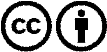 Il est permis de diffuser et d’utiliser notre matériel avec l’attribution! Toutefois, le matériel ne peut pas être utilisé hors contexte.
Cependant pour les institutions financées avec la redevance audio-visuelle, ceci n’est autorisé qu’avec notre accord. Des infractions peuvent entraîner des poursuites.